ЗМІСТЛЮТИЙ/2019ЗОНДУВАТИ4 Публічний звіт Голови ДСНС України «Про результати роботи ДСНС України у 2018 році»ЦИВІЛЬНИЙ ЗАХИСТю Спецкурс. Цивільний захист. Захист населення і територій від надзвичайних ситуацій Аварійно-рятувальні та інші невідкладні роботиПОЖЕЖНА БЕЗПЕКА14 Організація, порядок проведення та методика підготовки до планових та позапланових перевірок протипожежного стану об'єктів Частина 1. Порядок проведення перевірок18 Оцінка обмеження поширення пожежі між житловим будинком та автозаправною станцією24 Словник пожежного сленгу28 Щодо внесення змін та доповнень до методів визначення показників пожежовибухоне- безпеки речовин і матеріалівБЕЗПЕКА НА ВИРОБНИЦТВІ ЗО Окуляри uvex pheos сх2 sonic - ультралегкі, ультракомпактні, ультракомфортні!ТЕХНІЧНЕ РЕГУЛЮВАННЯ 32 Підтвердження компетентності випробувальних лабораторій шляхом проведення міжлабо- раторних порівняльних випробуваньБЕЗПЕКА В ГРОМАДІЗб Єдина державна система цивільного захисту ЕКОЛОГІЧНА БЕЗПЕКА42 Використання добрив та інших допоміжних засобів в органічному виробництві46 Місія «Врятувати річки в Україні»: починаємо з ДністраКОМУНІКАТИВНА ПЛАТФОРМА 50 Чи бути в Україні цирку без тварин?WWF В УКРАЇНІ54 Про що можуть розповісти сліди на снігу ПРОФЕСІОНАЛИ56 Основний пріоритет - безпека громадян ЧОРНОБИЛЬ І МИ58 Водні об'єкти - візитівка Чорнобильського заповідникаПСИХОСОЦІАЛЬНІ ЗАГРОЗИ 62 «Буду, не буду, дай, купи!» - дитячі істерики та примхиАБЕТКА БЕЗПЕКИ66 Що таке енергозберігаючі лампи і як їх обиратиСТОРІНКИ ІСТОРІЇ 68 Рятувальна техніка «Дрегер»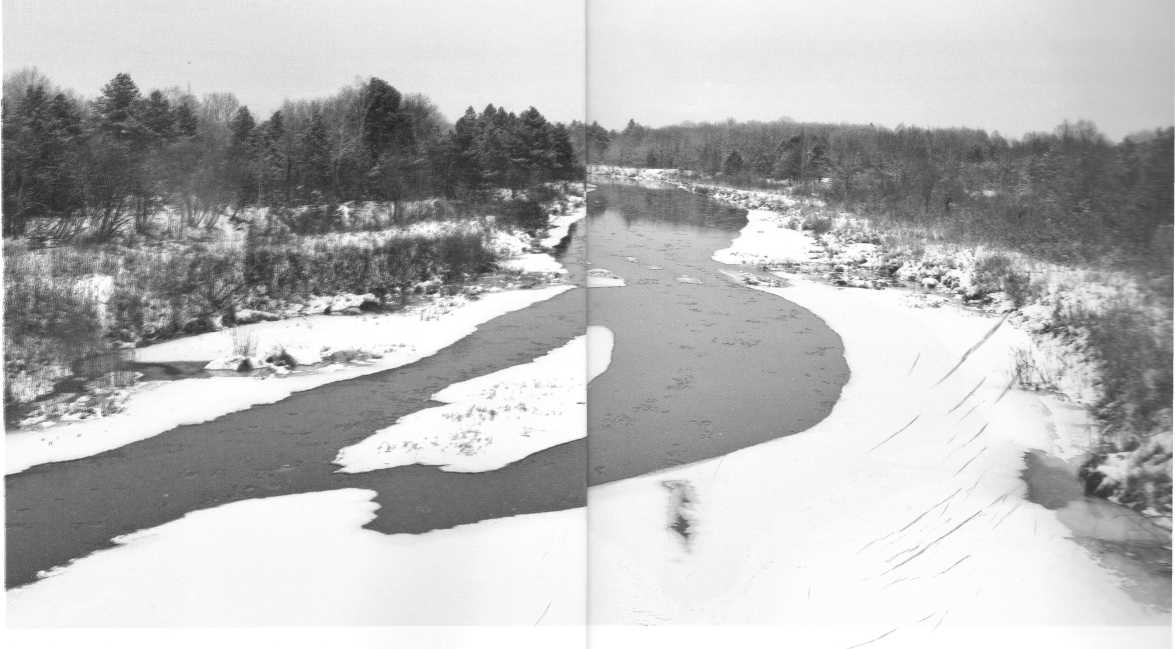 ЛЮТИЙ/2019 НАДЗВИЧАЙНА СИТУАЦІЯ +1     Берзіна, С. Використання добрив та інших допоміжних засобів в органічному виробництві / С. Берзіна // Надзвичайна ситуація. – 2019. – №2. – С.42-45.   Використання добрив та інших допоміжних засобів в органічному виробництві.2     Борис, О. Єдина державна система цивільного захисту / О. Борис // Надзвичайна ситуація. – 2019. – №2. – С.36-41.   Організація, порядок проведення та методика підготовки до планових та позапланових перевірок протипожежного стану об'єкті.3     Гуменюк, С. Водні об'єкти - візитівка Чорнобильського заповідника / С. Гуменюк // Надзвичайна ситуація. – 2019. – №2. – С.58-60.Водні об'єкти - візитівка Чорнобильського заповідника.4     Рожков, А. Організація, порядок проведення та методика підготовки до планових та позапланових перевірок протипожежного стану об'єктів / А. Рожков // Надзвичайна ситуація. – 2019. – №2. – С.14-17.Організація, порядок проведення та методика підготовки до планових та позапланових перевірок протипожежного стану об'єкті.5     Фомін, А. Аварійно-рятувальні та інші невідкладні роботи / А. Фомін // Надзвичайна ситуація. – 2019. – №2. – С. 10-12.ДСНС України у цифрах 2018 року. Статистиска.6     Аналіз пожеж в Україні за 2018 рік // Надзвичайна ситуація. – 2019. – №2. – С. 7.Аналіз пожеж в Україні за 2018 рік. Статистиска.7     ДСНС України у цифрах 2018 року // Надзвичайна ситуація. – 2019. – №2. – С. 8-9.ДСНС України у цифрах 2018 року. Статистиска.8     Місія "Врятувати річки в Україні": починаємо з Дністра // Надзвичайна ситуація. – 2019. – №2. – С.46-47.   Екологія річки Дністер.